CHARTER TOWNSHIP OF GENESEE ORDINANCE NO. 600AN ORDINANCE TO AMEND ORDINANCE NO. 475, THE GENESEE CHARTER TOWNSHIP ZONING ORDINANCE BY THE REZONING CERTAIN LAND FROM FROM 1-1 (LIGHT INDUSTRIAL DISTRICT) TO R-1 (SINGLE FAMILY RESIDENTIAL)The Charter Township of Genesee, Genesee County, Michigan Ordains:SECTION IREZONING  OF PREMISESGenesee Township Ordinance No. 475 is hereby amended to read as follows:Pursuant to Artide XVII Section 1707 entitled "Changes and Amendments" the zoning ordinance and zoning map is hereby amended pursuant to the recommendation of the Genesee Township Planning Commission, the following described premises in the Township of Genesee, Genesee County, Michigan are hereby rezoned from I-1 (Light Industrial District) to R-1 (Single Family Residential):Part of parcel 11-22-400-044 further known as 5147 N. Genesee Road, containing .29 of an acre. Request for rezoning is to straighten the boundary lines of the parcel and does not affect any road frontage. Full legal description is on file with the Genesee Township's Clerk's Office.MORE COMMONLY KNOWN AS: VACANT LAND, GENESEE ROADSECTION IIREPEALAll ordinances and portions thereof insofar as the same may be in conflict herewith are hereby repealed.SECTION IIIEFFECTIVE DATEThis Ordinance shall become effective immediately upon publication following its final adoption.SECTION IVSHORT TITLEThis Ordinance shall be known as Genesee Township Zoning Ordinance Amendment No.2020-600.We hereby certify that the foregoing Ordinance was adopted on the Second Reading by  the Township Board of the Charter Township of Genesee at its meeting on	April 14. 2020.First Reading: Second Reading: Published on:_M_a_r_c_h_l?_  	 ,2020_A_p_r_i_l_l4_ _,	2020April 22, 2020Published: March	25, 2020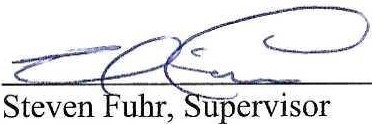 Wayne	Bates, Clerk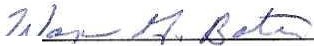 2